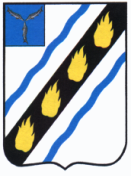 АДМИНИСТРАЦИЯЗОЛОТОСТЕПСКОГО МУНИЦИПАЛЬНОГО ОБРАЗОВАНИЯ
СОВЕТСКОГО МУНИЦИПАЛЬНОГО РАЙОНАСАРАТОВСКОЙ ОБЛАСТИПОСТАНОВЛЕНИЕот 30.12.2021 № 68                   с. АлександровкаО внесении изменений в постановление № 46 от 25.09.2018 В соответствии с Федеральным законом от 6 октября 2003г. № 131 –ФЗ «Об общих принципах организации местного самоуправления в Российской Федерации» и руководствуясь Уставом Золотостепского муниципального образования Советского муниципального района Саратовской области, администрация Золотостепского муниципального образования  ПОСТАНОВЛЯЕТ:Внести следующие изменения в постановление  администрации Золотостепского муниципального образования от 25.09.2018г. № 46 «Об утверждении муниципальной программы  «Благоустройство территории Золотостепского  муниципального образования на 2019 -2023 годы»	- в паспорте программы строка «Объемы и источники финансирования программы изложить в новой редакции:- п.3 раздела 2 Программы изложить в новой редакции: Определение потребности в реализации мероприятий по ремонту и модернизации имеющихся объектов благоустройства и перспективном строительстве новых.Сроки реализации программы- 2019 – 2024 годы.Общий объем финансирования Программы составляет (прогнозно): 1461,0 тысяч рублей из средств местного бюджета, в том числе в 2019 году – 243,8 тысячи рублей,  в 2020 году – 170,6 тысяч рублей, в 2021 году – 194,6 тысяч рублей, в 2022 году – 280,0 тысяч рублей, в 2023 году – 284,0 тысяч рублей, в 2024 году – 288,0 тысяч рублей.- раздел 6. «Перечень программных мероприятий» изложить в новой редакции согласно приложения2. Настоящее постановление  вступает в силу со дня  его подписания.Глава Золотостепскогомуниципального образования 		                     		А.В. Трушин Объемы  и источники финансирования программыОбщий объем финансирования программы составляет-  1461,0 тыс.  руб. (прогнозно), в том числе:2019г. –  243,8  тыс. рублей, из средств  местного бюджета;2020г. – 170,6 тыс. рублей, из средств  местного бюджета;2021г. – 194,6 тыс. рублей из средств местного бюджета;2022г. – 280,0 тыс. рублей из средств местного бюджета;2023г. – 284,0 тыс. рублей из средств местного бюджета;2024г. – 288,0 тыс. рублей из средств местного бюджета.Сроки реализации программы2019-2024 годыПереченьмероприятий муниципальной целевой программы Золотостепского образования«Благоустройство территории  Золотостепского  муниципального образования»Переченьмероприятий муниципальной целевой программы Золотостепского образования«Благоустройство территории  Золотостепского  муниципального образования»Переченьмероприятий муниципальной целевой программы Золотостепского образования«Благоустройство территории  Золотостепского  муниципального образования»Переченьмероприятий муниципальной целевой программы Золотостепского образования«Благоустройство территории  Золотостепского  муниципального образования»Переченьмероприятий муниципальной целевой программы Золотостепского образования«Благоустройство территории  Золотостепского  муниципального образования»Переченьмероприятий муниципальной целевой программы Золотостепского образования«Благоустройство территории  Золотостепского  муниципального образования»Переченьмероприятий муниципальной целевой программы Золотостепского образования«Благоустройство территории  Золотостепского  муниципального образования»Переченьмероприятий муниципальной целевой программы Золотостепского образования«Благоустройство территории  Золотостепского  муниципального образования»Переченьмероприятий муниципальной целевой программы Золотостепского образования«Благоустройство территории  Золотостепского  муниципального образования»Переченьмероприятий муниципальной целевой программы Золотостепского образования«Благоустройство территории  Золотостепского  муниципального образования»Переченьмероприятий муниципальной целевой программы Золотостепского образования«Благоустройство территории  Золотостепского  муниципального образования»Переченьмероприятий муниципальной целевой программы Золотостепского образования«Благоустройство территории  Золотостепского  муниципального образования»№п/пМероприятияпо реализации ПрограммыИсточники финансированияСрок исполненияВсего (тыс. руб.)Объем финансирования по годам (тыс. рублей)Объем финансирования по годам (тыс. рублей)Объем финансирования по годам (тыс. рублей)Объем финансирования по годам (тыс. рублей)Объем финансирования по годам (тыс. рублей)Объем финансирования по годам (тыс. рублей)Ответственный за выполнение мероприятия№п/пМероприятияпо реализации ПрограммыИсточники финансированияСрок исполненияВсего (тыс. руб.)201920202021202220232024Ответственный за выполнение мероприятия1234567891011121. Озеленение 	1. Озеленение 	1. Озеленение 	1. Озеленение 	1. Озеленение 	1. Озеленение 	1. Озеленение 	1. Озеленение 	1. Озеленение 	1. Озеленение 	1.1Сбор мусора по улицам  сел муниципального образованиясредства бюджета муниципального образования2019-202457,017,020,020,0Администрация Золотостепского МО1.1Сбор мусора по улицам  сел муниципального образованиядругие источники:2019-2024Администрация Золотостепского МО1.2.Разбивка клумб   на территории  муниципального образованиясредства бюджета муниципального образования2019-2024Администрация Золотостепского МО1.2.Разбивка клумб   на территории  муниципального образованиядругие источники:2019-2024Администрация Золотостепского МО1.3.Высадка зеленых насаждений  по улицам селсредства бюджета муниципального образования2019-2024Администрация Золотостепского МО1.3.Высадка зеленых насаждений  по улицам селдругие источники:2019-2024Администрация Золотостепского МО1.4Побелка  деревьев  средства бюджета муниципального образования2019-202420,05,05,010,0Администрация Золотостепского МО1.4Побелка  деревьев  другие источники:2019-2024Администрация Золотостепского МО1.5Спил и обрезка деревьев на территории муниципального образованиясредства бюджета муниципального образования2019-202470,313,317,020,020,0 Администрация Золотостепского МО1.5Спил и обрезка деревьев на территории муниципального образованиядругие источники:2019-2024 Администрация Золотостепского МОИтого по разделу 1, в т.ч.:147,313,317,042,045,030,0Средства бюджета муниципального образования147,313,317,042,045,030,0Другие источники:2. Содержание мест захоронения и памятников2. Содержание мест захоронения и памятников2. Содержание мест захоронения и памятников2. Содержание мест захоронения и памятников2. Содержание мест захоронения и памятников2. Содержание мест захоронения и памятников2. Содержание мест захоронения и памятников2. Содержание мест захоронения и памятников2. Содержание мест захоронения и памятников2. Содержание мест захоронения и памятников2.1Содержание и ремонт изгороди  кладбищасредства бюджета муниципального образования2019-2024  Администрация Золотостепского МО2.1Содержание и ремонт изгороди  кладбищадругие источники2019-2024  Администрация Золотостепского МО2.2Уборка  территории кладбища от мусорасредства бюджета муниципального образования2019-2024 Администрация Золотостепского МО2.2Уборка  территории кладбища от мусорадругие источники:2019-2024 Администрация Золотостепского МО2.3Ремонт памятников участников ВОВ, умерших в послевоенные годы средства бюджета муниципального образования2019-202430,010,010,010,0 Администрация Золотостепского МО2.3Ремонт памятников участников ВОВ, умерших в послевоенные годы другие источники:2019-2024 Администрация Золотостепского МОИтого по разделу 2, в т.ч.:30,010,010,010,0Средства бюджета муниципального образования30,010,010,010,0Другие источники:3. Обустройство мест массового отдыха3. Обустройство мест массового отдыха3. Обустройство мест массового отдыха3. Обустройство мест массового отдыха3. Обустройство мест массового отдыха3. Обустройство мест массового отдыха3. Обустройство мест массового отдыха3. Обустройство мест массового отдыха3. Обустройство мест массового отдыха3. Обустройство мест массового отдыха3.1Уборка территории детских площадок от мусора, сорной растительности средства бюджета муниципального образования2019-202435,05,015,015,0 Администрация Золотостепского МО3.1Уборка территории детских площадок от мусора, сорной растительности другие источники:2019-2024 Администрация Золотостепского МО3.2Установка дополнительных элементов на детских площадкахсредства бюджета муниципального образования2019-202415,015,0 Администрация Золотостепского МО3.2Установка дополнительных элементов на детских площадкахдругие источники:2019-2024 Администрация Золотостепского МО3.3Изготовление и установка запрещающих знаков в местах опасных для купаниясредства бюджета муниципального образования2019-2024 Администрация Золотостепского МО3.3Изготовление и установка запрещающих знаков в местах опасных для купаниядругие источники:2019-2024 Администрация Золотостепского МОИтого по разделу 3, в т.ч.:50,020,015,015,0Средства бюджета муниципального образования50,020,015,015,0Другие источники:4. Обеспечение санитарно-эпидемиологического благополучия на территории муниципального образования4. Обеспечение санитарно-эпидемиологического благополучия на территории муниципального образования4. Обеспечение санитарно-эпидемиологического благополучия на территории муниципального образования4. Обеспечение санитарно-эпидемиологического благополучия на территории муниципального образования4. Обеспечение санитарно-эпидемиологического благополучия на территории муниципального образования4. Обеспечение санитарно-эпидемиологического благополучия на территории муниципального образования4. Обеспечение санитарно-эпидемиологического благополучия на территории муниципального образования4. Обеспечение санитарно-эпидемиологического благополучия на территории муниципального образования4. Обеспечение санитарно-эпидемиологического благополучия на территории муниципального образования4. Обеспечение санитарно-эпидемиологического благополучия на территории муниципального образования4.1Сбор и вывоз  ртутьсодержащих ламп  с территории муниципального образованиясредства бюджета муниципального образования2019-2024 Администрация Золотостепского МО4.1Сбор и вывоз  ртутьсодержащих ламп  с территории муниципального образованиядругие источники:2019-2024 Администрация Золотостепского МОИтого по разделу 4, в т.ч.:Средства бюджета муниципального образованияДругие источники:5. Работы по благоустройству5. Работы по благоустройству5. Работы по благоустройству5. Работы по благоустройству5. Работы по благоустройству5. Работы по благоустройству5. Работы по благоустройству5. Работы по благоустройству5. Работы по благоустройству5. Работы по благоустройству5.1Покос травы на территории Золотостепского МОсредства бюджета муниципального образования2019-202483,017,018,015,033,0 Администрация Золотостепского МО5.1Покос травы на территории Золотостепского МОдругие источники:2019-2024 Администрация Золотостепского МО5.2Расчистка несанкционированной свалкисредства бюджета муниципального образования2019-202472,072,0 Администрация Золотостепского МО5.2Расчистка несанкционированной свалкидругие источники:2019-2024 Администрация Золотостепского МО5.3Вывоз мусора с территории прилегающей к местам захоронения Золотостепского МОсредства бюджета муниципального образования2019-202428,28,210,010,0 Администрация Золотостепского МО5.3Вывоз мусора с территории прилегающей к местам захоронения Золотостепского МОдругие источники:2019-2024 Администрация Золотостепского МО5.4Вывоз стволов и ветвей деревьев, упавших в результате неблагоприятных природных явлений  с территории Золотостепского МОсредства бюджета муниципального образования2019-202417,52,55,010,0 Администрация Золотостепского МО5.4Вывоз стволов и ветвей деревьев, упавших в результате неблагоприятных природных явлений  с территории Золотостепского МОдругие источники:2019-2024 Администрация Золотостепского МО5.5Приобретение материальных запасов для триммера и стройматериаловсредства бюджета муниципального образования2019-202414,014,0Администрация Золотостепского МО5.5Приобретение материальных запасов для триммера и стройматериаловдругие источники:2019-2024Администрация Золотостепского МОИтого по разделу 5, в т.ч.:214,780,219,514,028,030,043,0Средства бюджета муниципального образования214,780,219,514,028,030,043,0Другие источники:6. Уличное освещение6. Уличное освещение6. Уличное освещение6. Уличное освещение6. Уличное освещение6. Уличное освещение6. Уличное освещение6. Уличное освещение6. Уличное освещение6. Уличное освещение6.1Коммунальные услугисредства бюджета муниципального образования2019-20241019,0150,3151,1163,6180,0184,0190,0 Администрация Золотостепского МО6.1Коммунальные услугидругие источники:2019-2024 Администрация Золотостепского МОИтого по разделу 6, в т.ч.:1019,0150,3151,1163,6180,0184,0190,0Средства бюджета муниципального образования1019,0150,3151,1163,6180,0184,0190,0Другие источники:7. Содержание дорог7. Содержание дорог7. Содержание дорог7. Содержание дорог7. Содержание дорог7. Содержание дорог7. Содержание дорог7. Содержание дорог7. Содержание дорог7. Содержание дорог7.1Приобретение материальных запасов средства бюджета муниципального образования2019-2024 Администрация Золотостепского МО7.1Приобретение материальных запасов другие источники:2019-2024 Администрация Золотостепского МО7.2Погрузка грунта на отсыпку дорогсредства бюджета муниципального образования7.2Погрузка грунта на отсыпку дорогдругие источники:Итого по разделу 7, в т.ч.:Средства бюджета муниципального образованияДругие источники:Итого по Программе, в т.ч.:1461,0243,8170,6194,6280,0284,0288,0Средства бюджета муниципального образования1461,0243,8170,6194,6280,0284,0288,0Другие источники: